PENGARUH KOMPENSASI DAN KOMPETENSI TERHADAP KINERJA TENAGA KEPENDIDIKAN MELALUI MOTIVASI BERPRESTASI  SEBAGAI VARIABEL INTERVENING PADA FAKULTAS EKONOMI DAN BISNIS UNIVERSITAS PADJADJARAN BANDUNGJURNAL  TESISUntuk memenuhi salah satu syarat Ujian Tesis guna memperoleh gelar Magister ManajemenProgram PascaSarjana Konsentrasi Manajemen Sumber Daya ManusiaOleh :YULIA EKAWATI MP128212070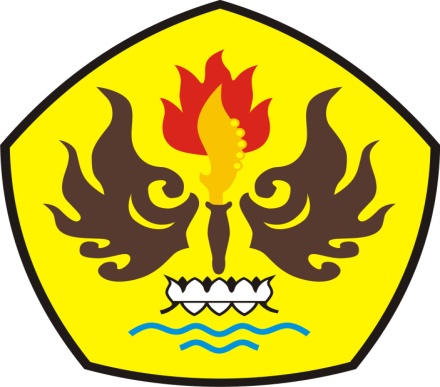 PROGRAM STUDI MAGISTER MANAJEMENPROGRAM PASCASAJANAUNIVERSITAS PASUNDANBANDUNG2018PENGARUH KOMPENSASI DAN KOMPETENSI TERHADAP KINERJA TENAGA KEPENDIDIKAN MELALUI MOTIVASI BERPRESTASI SEBAGAI VARIABEL INTERVENING PADA FAKULTAS EKONOMI DAN BISNIS Yulia EkawatiUniversitas Pasundan, BandungAbstrakDalam organisasi banyak berkaitan dengan pengukuran kinerja yang tergantung kepada pegawainya. Kinerja organisasi merupakan cermin dari kinerja individu. Apabila dalam organisasi setiap individu bekerja dengan baik, berprestasi, bersemangat dan memberikan kontribusi terbaik dalam sebuah organisasi secara keseluruhan akan baik. Penelitian ini bertujuan untuk menaganlisis pengaruh kompensasi dan kompetensi terhadap kinerja tenaga kependidikan baik secara langsung maupun tidak langsung melalui variabel motivasi berprestasi. Metode penelitian yang digunakan adalah kuantitatif dengan pengumpulan data menggunakan kuesioner dan wawancara. Populasi dalam penelitian ini menggunakan seluruh pegawai tendik pada Fakultas Ekonomi dan Bisnis dengan jumlah populasi sebanyak 151 orang. Sedangkan teknik sampling yang digunakan adalah total sampling, dimana penulis menggunakan seluruh populasi sebagai sampel penelitian. Hasil penelitian memperlihatkan bahwa baik kompensasi maupun kompetensi keduanya memiliki pengaruh yang signifikan terhadap motivasi berprestasi, sedangkan variabel motivasi berprestasi memiliki pengaruh yang signifikan terhadap kinerja pegawia tendik.Keywords: kompensasi, kompetensi, kinerja, motivasi berprestasiAbstractIn many organizations related to performance measurement that depends on employees. Organizational performance is a reflection of individual performance. If in the organization every individual works well, achieves, is passionate and gives the best contribution in an organization as a whole it will be good. This study aims to analyze the effect of compensation and competency on the performance of education personnel both directly and indirectly through achievement motivation variables. The research method used is quantitative by collecting data using questionnaires and interviews. The population in this study used all tendic employees at the Faculty of Economics and Business with a population of 151 people. While the sampling technique used is total sampling, where the author uses the entire population as a research sample. The results showed that both compensation and competency both had a significant influence on achievement motivation, while the achievement motivation variable had a significant influence on the performance of employee motivation.Keywords: compensation, competence, performance, achievement motivationREFERENSIArwildayanto. 2013. Manajemen Sumber Daya Manusia Perguruan Tinggi: Pendekatan Budaya Kerja Dosen Profesional. Bandung: AlfabetaBecker, G. S. 2011. Human capital revisited. In Human Capital: A Theoretical and Empirical Analysis with Special Reference to Education (3rd Edition) (pp. 15-28). The University of Chicago Press.Dharma, S. 2009. Manajemen Kinerja: Falsafah Teori dan Penerapannya. Yogyakarta: Pustaka Pelajar.Ghozali, I. 2006. Aplikasi Analisis Multivariate Dengan Program SPSS. Cetakan Ketiga. Universitas DiponegoroGibson, James L, John M. Ivancevich dan James H. Donnelly Jr, 2009. Organizations: Behaviour, Structure and Process, McGraw-HillGomes, Faustino Cardoso, 2013, Manajemen Sumber Daya Manusia, Penerbit Andi,. YogyakartaHandoko, H.. 2013. Manajemen Personalia Sumber Daya Manusia. Yogyakarta: BPFE UGM.Hasibuan, Malayu S.P.. 2010. Manajemen Sumber Daya Manusia. Jakarta: PT. Bumi Aksara.Kuncoro, Engkos dan Ridwan. 2007. Cara Menggunakan dan Memakai. Analisis Jalur (Path Analysis). Bandung: Penerbit AlfabetaMangkuprawira, S. 2009. Manajemen Sumber Daya Manusia. Jakarta: GrafindoMathis, R. L., & Jackson, J. H. 2013. Personnel/human resource management. West Publishing Company.Masyhuri, M. Zainuddin. 2011. Metodologi Penelitian Pendekatan Praktis dan Aplikatif. Bandung: PT. Refika AditamaMondy, R. Wayne & Noe III, Robert M. 2008. Human Resource Management. Ninth Editions. USA: Allyn and Bacon.Nazir, M. 2009, Metode Penelitian, Salemba Empat, JakartaNickels, W. G., McHugh, J. M., & McHugh, S. M. 2012. Understanding business 8 th Ed. McGraw-Hill Irwin: New York, NY.Notoatmodjo, Soekidjo. 2009. Pengembangan Sumber Daya Manusia. Rineka Cipta.Pardee, R. L. 1990. Motivation Theories of Maslow, Herzberg, McGregor & McClelland. A Literature Review of Selected Theories Dealing with Job Satisfaction and Motivation.Rivai, Veithzal. 2010. Manajemen Sumber Daya Manusia untuk Perusahaan. PT Raja Grafindo PersadaRobbins, Stephen P dan Coulter, Mary, 2010, Manajemen, Edisi Ketujuh, Jilid 2, Terjemahan Sarwiji dan Hermaya , Penerbit PT Indeks Kelompok Gramedia, JakartaRuky, Achmad. 2010. Sistem Manajemen Kinerja. Jakarta : PT Bumi Aksara.Santoso, Singgih. 2010. Statistik Multivariat, Jakarta : PT Gramedia.Sanusi, Anwar. 2011, Metode Penelitian Bisnis, Salemba Empat, Jakarta.Sekaran, Uma. 2003. Metodologi Penelitian Untuk Bisnis. Jakarta: Salemba empatSiagian, Sondang. 2009. Kepemimpinan Organisasi & Perilaku Administrasi,. Jakarta: Penerbit Gunung AgungSimamora, Henry, 2010, Manajemen Sumber Daya Manusia, Edisi Ketiga. STIE YKPNSimanjuntak, Payaman, J. 2010. Ekonomi Sumber Daya Manusia. Lembaga Penerbit Fakultas Ekonomi Universitas Indonesia: JakartaSoeharyo. 2011. Perilaku organisasi. Edisi 10. Yogyakarta : AndiStoner, A. F., Freeman, E. R., Daniel, R., & Gilbert, J. R. 2013. Management: Introduction to management in the twenty-first century, planing. Trans: Parsayan A, Aarabi SM. 2nd ed. Tehran: Cultural Research Bureau Press.Sugiyono. 2012. MetodePenelitian Kuantitatif Kualitatif & RND. Bandung : Alfabeta.Suwatno, H., & Priansa, D. J. 2011. Manajemen SDM dalam organisasi Publik dan Bisnis. Bandung: Alfabeta.Tika, P. 2009. Budaya Organisasi Dan Peningkatan Kinerja Perusahaan. PT. Bumi Aksara.Tisnawati, S. E., & Saefullah, K. 2011. Pengantar Manajemen, edisi pertama, cetakan pertama. Penerbit: Prenada Media Jakarta.Wibowo. 2010. Manajemen Kinerja. Jakarta: Penerbit Rajawali Press